Gravitační sílaVšechna tělesa na Zemi jsou přitahována do středu Země silou.Tato síla se nazývá gravitační.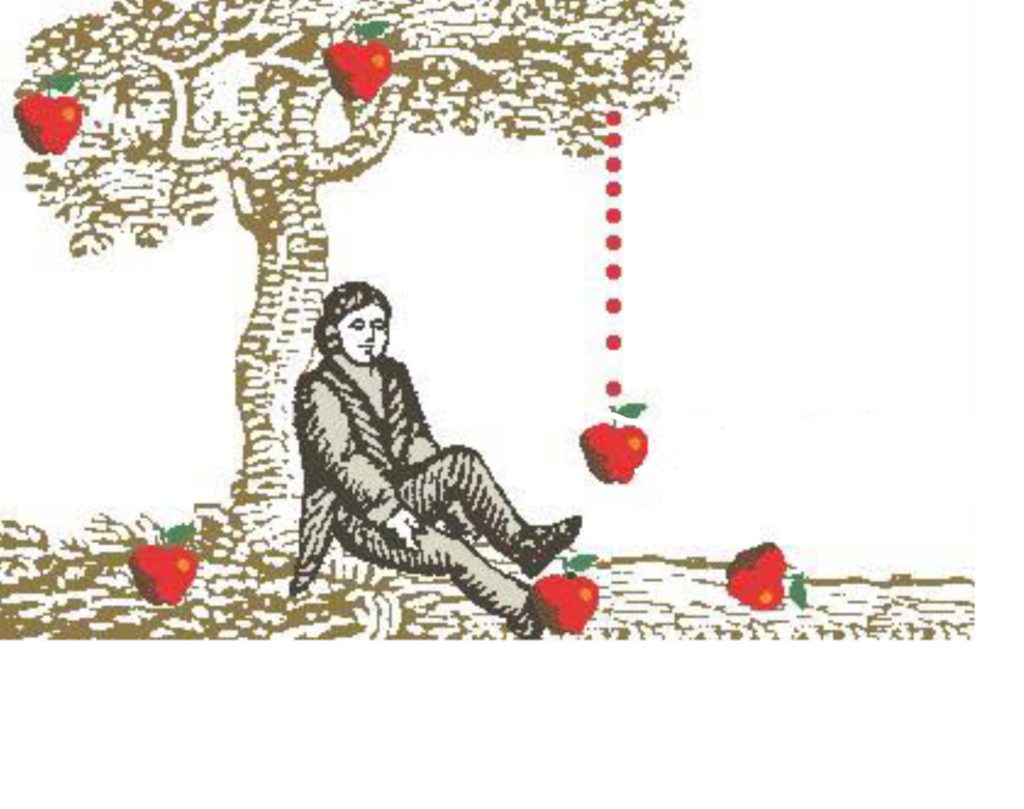 Anglický fyzik Isaac Newton zjistil, že kolem každého tělesa existuje tzv. gravitační pole.To znamená že:Např. Země přitahuje gravitační silou všechna tělesa na svém povrchu i v blízkém vesmíru (Měsíc, družice…), Zemi a všechny planety přitahuje k sobě gravitační silou Slunce. Gravitační síle Země se někdy říká tíha.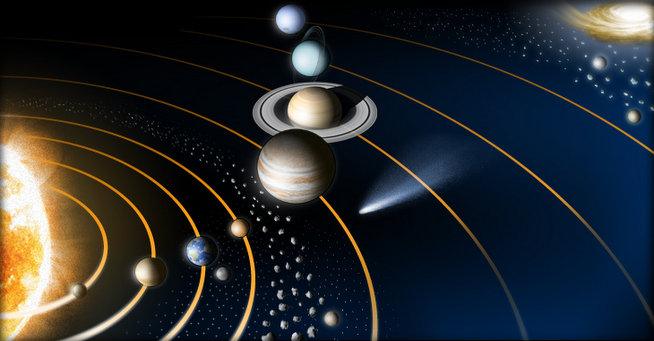 Všechna tělesa se gravitační silou přitahují se všemi jinými tělesy.Vlastnosti gravitační síly:Je vždy přitažlivá, nikdy není odpudivá (na rozdíl např. od magnetické síly).Působí na všechna tělesa bez výjimky.Závisí na vzdálenosti těles – čím je vzdálenost menší, tím je gravitační síla větší.Závisí na hmotnosti těles – čím větší je hmotnost tělesa, tím je jeho gravitační síla větší.